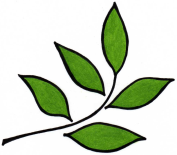    Vital Victoria Naturopathic Clinic Ltd.Dr. Neil McKinney, B.Sc., N.D.Naturopathic Physician                 Reg.# 032 CNPBC         Prescriptive authority ID: 97-00032       MSP# 30046        GST/Business #817275878964 Woodhall Drive, Victoria, B.C.  V8X 3L8    Ph:  (250) 386-3534    Toll Free:  1-888-722-6401       Fax: (250) 386-3500     website: www.drneilmckinney.ca      E-Mail: drneilmckinney@shaw.ca                                Alpha Lipoic Acid and DCA for CancerMitochondrial and metabolic rescue for the restoration of bio-energetic regulation in cancer cells – turn back on the off-switch in the cancer cell and use epigenetic controls to turn off bad mutations and restore growth regulating genes:.R-alpha lipoic acid – 300 mg twice daily at meals, beware hypoglycemia at higher doses, don’t mix with curcumin.Thiamine /benfotiamine, co Q-10, acetyl-L-carnitine, quercetin, grapeseed extract, taurine.  eg MitoSAP 3 bid.Solomon’s seal herb (Polygonatum spp.) tincture ½ tsp or 30 drops bid-tid.  Yew and Periwinkle may be added. Extended release Metformin 500 mg at supper.Low-dose Naltrexone prescription – 4.5 mg at bedtime.  See pages 264-266 of my book, or p. 142-146 of the PDF.  A diet with ample omega 3 marine oils, olive oil, lemongrass, berries, pomegranate, grapes, apples, cabbage family vegetables, chili peppers, onions, garlic, and whole grains.  Low glycemic, calorie restricted or ketogenic diet.This oral program is best supported by twice weekly intravenous drips of D-ALA 150 mg IV.  It can also be nebulized at home at 50-100 mg once or twice daily.  IV-D-ALA  protocolTwice weekly for a run of 10 to 12 treatments is typical.  Excellent right after the DCA infusions “piggy-back”, flush the line with saline and run the ALA.  D-ALA not the racemic DL-ALA, only the pure D-form!  European sources are preferred.  York-Downs in TO.150 mg IV drips –10 mL of 15 mg/mL or 3 mL of 50 mg/mL D-ALA in 250 mL saline.Nothing else in the bagProtect from light, with foil, usually we flush the line with saline, get the line in, then in a dim room add the ALARun at or under 1 drop/sec, takes about 1.5 hours.; Continue oral dosing; R-ALA 300 mg twice daily at meals.Curcumin may interfere with ALA’s action on a mitochondrial membrane transition pore, so don’t mix.Lipoic acid mineral complex -LAMC or Poly-MVA is a palladium-lipoic acid complex.Orally 10-20 mL two to three times daily.IV at 5 mL or less, slowly up to a recommended 40 mL in 100-250- mL saline or D5W.For up to 5 days/week X 4 weeks, then 3X/week X 8 weeks and then 1X/week for 12 weeks.In advanced cancers we first give an IV push of DCA (dichloroacetate) for about ½ to 1 hour, then promptly follow it with a D-ALA drip, which takes 1 ½ hours.IV-DCA protocol: DCA – 1,000→2,000→3,000 mg   (ramp up  in 3 increments: 4, 8 & 12 mL of 250 mg/mL DCA)Vitamin C – 2,500mgB-complex – 1 ccB12 – 1 mgB6 – 100 mgB5 – 250 mgB1 – 100 mgSaline 100 ml infused over 30-60 min.   Evaluate progress after 10 infusions.